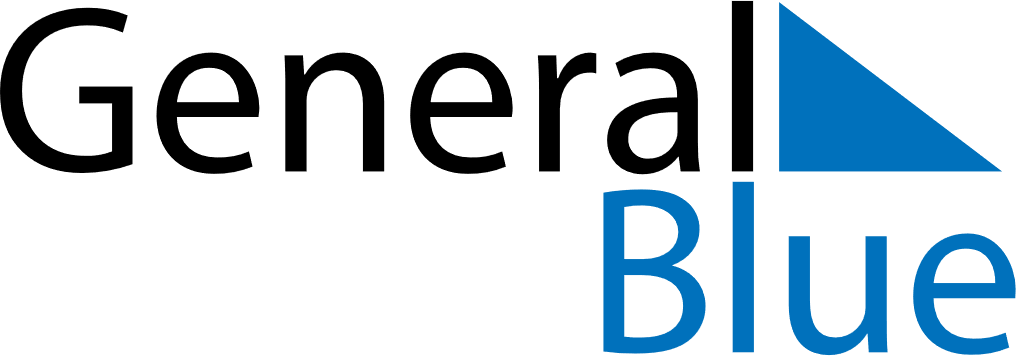 January 2022January 2022January 2022January 2022January 2022ColombiaColombiaColombiaColombiaColombiaColombiaColombiaColombiaSundayMondayTuesdayWednesdayThursdayFridaySaturday1New Year’s Day23456789101112131415Epiphany16171819202122232425262728293031NOTES